ЛекціяТема: Дисперсні системи. Класифікація дисперсних систем.Вам відомо, що при змішуванні речовин з водою утворюються як однорідні системи (характерна властивість розчинів), так і неоднорідні суміші. Чи замислювались ви над тим, чому одні речовини з водою утворюють однорідну систему, а інші – неоднорідну? Щоб відповісти на це запитання треба з’ясувати, що відбувається в процесі розчинення речовин у воді. Під час розчинення речовини подрібнюються, тому істинні розчини, а також суспензії й емульсії належать до дисперсних систем (диспергування означає подрібнення). Дисперсних систем існує багато. Вони розрізняються між собою в залежності від того, на які частинки (тверді, рідкі, газоподібні) та в якому середовищі (рідкому, газоподібному) вони розподілені. Так, наприклад, одна з дисперсних систем – дим складається із суміші газів і дуже подрібнених частинок твердої речовини. Туман – дисперсна система, де середовищем може бути повітря, а диспергованими частинками – дрібні краплі рідини. Піни – дисперсні системи, де середовищем є рідина, а диспергованою речовиною – газ. Подібну систему можуть утворювати суміші різних речовин в різному агрегатному стані.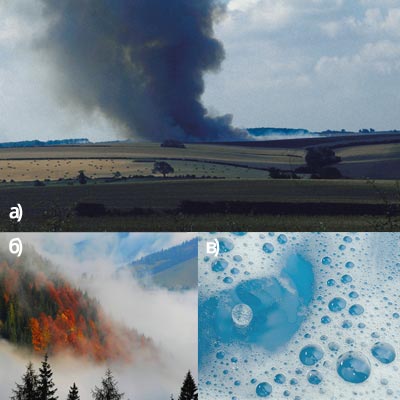 Приклади дисперсних систем: а – дим, б – туман, в – пінаСистема, в якій одна речовина у вигляді дуже дрібних частинок розподілена в іншій речовині, називається дисперсною системою.Найбільш поширені в природі дисперсні системи, в яких дисперсним середовищем є рідина, а дисперсною фазою – тверда речовина. В залежності від розміру частинок твердої речовини дисперсні системи поділяються на грубодисперсні (зависі і неоднорідні суміші з розмірами частинок більше 1 мк) і на тонкодисперсні (колоїдні) системи. Якщо частинки розподіленої у системі речовини мають розмір молекул або йонів, то виникає гомогенна система – розчин.Дисперсні системи бувають газуваті, рідкі й тверді. Агрегатні стани розподіленої речовини і середовища, а також розміри частинок визначають властивості дисперсних систем. Якщо розподілені частинки за розмірами значно більші, ніж молекули, то дисперсна система є певною мірою нестійкою. Вона поступово стає неоднорідною: розподілена речовина, залежно від її питомої ваги, підіймається на поверхню або ж випадає в осад. Процес осідання частинок здійснюється тим швидше, чим більш грубодисперсною є система. Дисперсні системи, що містять великі частинки (понад 100 мк), називаються зависями (каламутні суміші). Після зливи, наприклад, вода в річці скаламучена через збурені частинки мулу. Вода поступово очищається внаслідок осідання твердих частинок. Частинки більшості зависей можна спостерігати під мікроскопом. Залежно від агрегатного стану диспергованої речовини такі системи поділяються на суспензії та емульсії. Дисперсні системи, що являють собою рідину, в якій розподілені тверді речовини, називаються суспензіями (наприклад суміш води з глиною). Якщо в одній рідині розподілені краплинки іншої рідини, то такі системи називаються емульсіями. Наприклад, емульсії утворюються при збовтуванні гасу, бензину, олії з водою.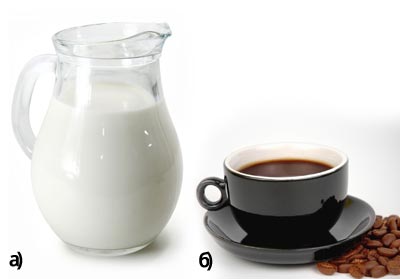 а) молоко (емульсія); б) суміш води з кавовим напоєм (суспензія)Існують також складні дисперсні системи, наприклад, молоко. Воно містить розчинній у воді молочний цукор і дисперговані в цьому розчинні казеїн та жир. З часом жир піднімається на поверхню у вигляді вершків, а казеїн виділяється у вигляді сиру, коли молоко скисає Дисперсні системи, які містять частинки розмірами від 1 до 100 мк. називаються колоїдними розчинами або золями (клеєподібні).Частинки колоїдних розчинів можна бачити тільки за допомогою ультрамікроскопів.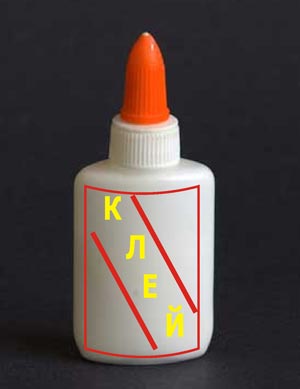 Клей – колоїдний розчинПроцес збільшення розмірів колоїдних частинок називається коагуляцією або згортанням. У колоїдних розчинах коагуляція відбувається дуже повільно. Якщо частинки мають порівняно великі розміри, вони починають швидко випадати в осад, тому ліки, які є суспензіями чи емульсіями, перед прийманням рекомендують збовтувати. Якщо розподілена речовина міститься в дисперсній системі у вигляді окремих молекул або іонів, то така система є дуже стійкою, вона зберігається досить тривалий термін і називається істинним (молекулярним або іонним) розчином. Розмір частинок у молекулярних розчинах не перевищує 1 мк, саме тому істинні розчини називають однорідними системами, бо їх неоднорідність не можна виявити навіть за допомогою ультрамікроскопа. Багато газів, рідин і твердих речовин розчиняється у воді. Цукор і кухонна сіль легко розчиняються у воді; вуглекислий газ, амоніак та багато інших речовин, стикаючись з водою переходять у розчин і втрачають свій попередній агрегатний стан. Розчинену речовину певним способом можливо виділити з розчину. Якщо випарити розчин кухонної солі, то сіль залишиться у вигляді твердих кристалів. При розчиненні речовин у воді (чи іншому розчиннику) утворюється однорідна (гомогенна) система. Таким чином, розчином називається гомогенна система, що складається з двох або більшої кількості компонентів. Розчини можуть бути рідкими, твердими і газоподібними. До рідких розчинів належать, наприклад, розчин цукру або кухонної солі у воді, спирту у воді тощо. До твердих розчинів одного металу в іншому відносяться сплави: латунь – це сплав міді і цинку, бронза – сплав міді й олова тощо. Газоподібним розчином є повітря або взагалі будь-яка суміш газів.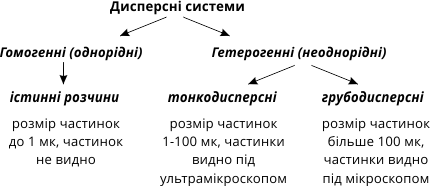 Дисперсні системи і розчини З усіх представлених систем і розчинів в житті живих організмів найбільше значення мають колоїдні дисперсні системи . Як відомо, хімічної основою існування живого організму є обмін білків в ньому. У середньому концентрація білків в організмі становить від 18 до 21%. Більшість білків розчиняються у воді (концентрація якої в організмі людини і тварин становить приблизно 65%) і утворюють колоїдні розчини. Розрізняють дві групи колоїдних розчинів: рідкі (золі) і гелевидні (гелі).
Всі процеси життєдіяльності, які відбуваються в живих організмах, пов’язані з колоїдним станом матерії. У кожній живій клітині біополімери (нуклеїнові кислоти, білки, гікозаміноглікани, глікоген) знаходяться у вигляді дисперсних систем. Колоїдні розчини широко поширені і в неживій природі. До таких розчинів відносять нафту, тканини, пластмаси, синтетичні волокна. Безліч харчових продуктів можна віднести до колоїдних розчинів: кефір, молоко і т.д. Більшість лікарських препаратів (сироватки, антигени, вакцини) є колоїдними розчинами. До колоїдних розчинів відносять і фарби. 